RENCANA BISNISPENDIRIAN USAHA FASHION ONLINE “STUDIO JEANS”Oleh:Nama : MichaelNIM : 74150037RENCANA BISNISDiajukan sebagai salah satu syarat untukmemperoleh gelar Sarjana Administrasi BisnisProgram Studi Ilmu Administrasi BisnisKonsentrasi Kewirausahaan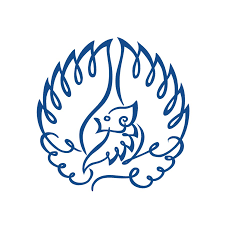 INSTITUT BISNIS DAN INFORMATIKA KWIK KIAN GIEJAKARTA JANUARI 2019